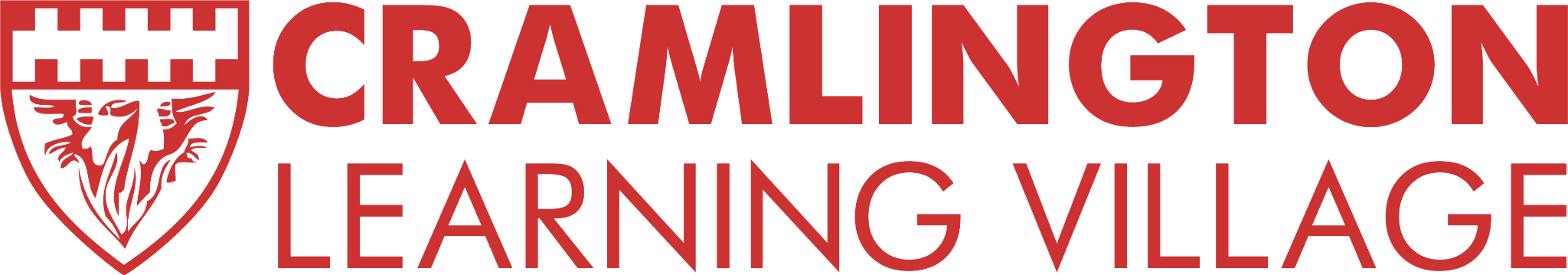 ART, DESIGN AND TECHNOLOGY TECHNICIAN Key to assessment methods: (A) application form, (L) letter,  (I) interview,  (O)Lesson Observation,  (R) references, (T) ability tests, (Q) personality questionnaire, (G) assessed group work, (P) presentation, (C) recruitment checksEssentialDesirableKnowledge & QualificationsAssessed By: A,L,ITo possess a wide bank of knowledge of technology and construction industry and should have an industrial background where this has been foundedAble to transfer knowledge to staff and students effectivelyTo be able to demonstrate how areas within each department are kept safe and maintained as per risk assessments and health and safety guidelines ExperienceAssessed By:  A,L,ITo be able to communicate with a wide range of staff and students ensuring that the information they are giving is clear and effectiveBe able to work on own initiative and as part of a teamAble to undertake presentations to groups of students showing practical skills or how to operate equipment Skills & CompetenciesAssessed By:  A,L,ITo be able to analyse operations and tasks ensuring a high level of consistency and reliable outcomeTo be able to manage the physical demands of the post within the Art area of TechnologyBe resilient and resourceful during times when practical work is being assembled and often to tight timescalesSome periods of concentrated mental attention and pressures from deadlines, interruptions or conflictBe aware of school Code of ConductDisposition Assessed By: A,L,IWillingness to take and act on adviceHigh expectations of oneself and of studentsA commitment to and interest in the wellbeing, support and achievement of studentsEnergy and enthusiasmA belief in teamwork and co-operation with adults and studentsA willingness to challenge oneself to seek continuous improvementTo be positive about the need for innovation and changeFlexibility, imagination and resilience, reliability and integrityTo safeguard and promote the welfare of children for whom you have responsibility or come into contact with, to include adhering to all specified procedures. Self awarenessInterested in further professional development